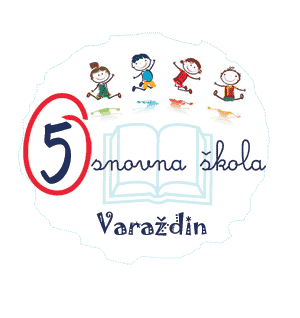 V. OSNOVNA ŠKOLA VARAŽDINVATROGASNA ULICA 542000 VARAŽDINKLASA: 003-06/20-01/URBROJ: 2186-100-05-20-1U Varaždinu, 29. prosinca 2020.Temeljem odredbi članka 29. Zakona o proračunu ("Narodne novine" broj 87/08, 136/12 i 15/15) i članka 58. Statuta V. osnovne škole Varaždin, Školski odbor V. osnovne škole Varaždin na svojoj 41. sjednici održanoj dana 29. prosinca 2020. godine donosi O D L U K Uo donošenju Financijskog plana za 2021. godinu i projekcija za 2022. i 2023. godinu V. osnovne škole Varaždin1.Sažetak djelokruga rada proračunskog korisnikaV. osnovna škola Varaždin je ustanova koja pruža osnovno obrazovanje učenicima od 1. do 8. razreda. Nastava je organizirana u jednoj smjeni.Nastava se odvija u oblicima: redovna, izborna, dodatna  i dopunska, a izvodi se prema  nastavnim planovima i programima koje je donijelo Ministarstvo znanosti,obrazovanja i športa, prema Godišnjem planu i programu rada i Školskom kurikulumu za školsku godinu 2020./2021.           Škola za učenike s navršenih 15 godina života, kao i za odrasle osobe koje nisu završile osnovnu školu, organizira osnovno obrazovanje po nastavnom planu i programu u skladu sa zakonom temeljem odgovarajućeg rješenja Ministarstva znanosti, obrazovanja i športa.Školu u školskoj godini 2020./2021.  polazi 263 učenika u 16 razrednih odjela. Planiramo da se broj učenika  mijenjati, a da će broj razrednih odjela biti isti narednih godina, a to će ovisiti o broju upisanih učenika  u 1. razred.2. Obrazloženje programa rada školske ustanove Prioritet škole je kvalitetno obrazovanje i odgoj učenika što ostvarujemo:- stalnim usavršavanjem  nastavnika (seminari, stručni skupovi, aktivi) i podizanjem nastavnog standarda na višu razinu;- poticanjem  učenika na izražavanje kreativnosti, talenata i sposobnosti kroz uključivanje u slobodne aktivnosti, natjecanja, prijave na literarne i likovne natječaje, školske projekte, priredbe i manifestacije u školi i šire;- poticanje za sudjelovanje na sportskim aktivnostima, uključivanje kroz natjecanja na školskoj razini i šire;- organiziranje zajedničkih aktivnosti učenika i učitelja tijekom izvannastavnih aktivnosti, na organizaciji u upoznavanju kulturne i duhovne baštine;- poticanje razvoja pozitivnih vrijednosti i natjecateljskog duha kroz razne nagrade najuspješnijim pojedincima.Prema uputama Upravnog odjela za kulturu i obrazovanje, izrađuje se trogodišnji plan prihoda i rashoda za 2021., 2022. i 2023., sukladno djelokrugu rada škole po programima i izvorima financiranja. Prihodi se planiraju u skladu s predviđenim rashodima koji će nastati tijekom provođenja ciljeva poslovanja i prema potrebnim sredstvima za realizaciju navedenih ciljeva. FINACIJSKI PLAN ZA 2021. GODINUPRORAČUNSKI PRIHODI I RASHODI UKUPNO – 992.500,00IZVOR 11 – 355.560,00 knPROGRAM 080009 – PONOS – 10.060,00 knPROGRAM 550001 – PRODUŽENI BORAVAK – 223.000,00 knPROGRAM 550020 – DODATNE I DOPUNSKE AKTIVNOSTI – 12.500,00 knPROGRAM 550031 – PILOT PROJEKT E-ŠKOLE – 10.000,00 knPROGRAM 550038 – DRUGI OBRAZOVNI MATERIJALI – 100.000,00 knIZVOR 12 – 520.000,00 knPROGRAM 540001 – 420.000,00 knPROGRAM 540003 – 100.000,00 knIZVOR 1415 – 61.700,00 knPROGRAM 080009 – PONOS – 61.700,00 knIZVOR 1430 – 34.800,00 knPROGRAM 080014 – SPAS IV – 34.800,00IZVOR 21 – 20.440,00 knPROGRAM 550025 – ŠKOLSKO MLIJEKO – 8.520,00 knPROGRAM 550026 – ŠKOLSKO VOĆE – 11.920,00 knVAPRORAČUNSKI PRIHODI I RASHODI UKUPNO – 5.516.000,00 knIZVOR 21 – 4.945.000,00 knPROGRAM 510001 – PLAĆE ZA DJELATNIKE – 4.800.000,00 knPROGRAM 550011 – STRUČNO USAVRŠAVANJE NASTAVNIKA – ŽSV – 5.000,00 knPROGRAM 550039 – UDŽBENICI ZA UČENIKE OSNOVNIH ŠKOLA – 140.000,00 knIZVOR 22 – 9.000,00 knPROGRAM 550020 – DODATNE I DOPUNSKE AKTIVNOSTI – NATJECANJA – 9.000,00 knIZVOR 301 – 2.000,00 knPROGRAM 550014  - ODRŽAVANJE OBJEKATA OSNOVNIH ŠKOLA – 2.000,00 knIZVOR 71 – 29.000,00 knPROGRAM 550013 – ŠKOLSKE MANIFESTACIJE I OSTALI PROGRAMI – OBR. ODRASLIH – 5.000,00 knPROGRAM 550014  - ODRŽAVANJE OBJEKATA OSNOVNIH ŠKOLA – 19.000,00 knPROGRAM 550035 – OPREMANJE OSNOVNIH ŠKOLA  - 5.000,00 knIZVOR 72 – 531.000,00 knPROGRAM 550001 – PRODUŽENI BORAVAK – 212.000,00 knPROGRAM 550004 – PREHRANA UČENIKA – 208.000,00 knPROGRAM 550008 – MATURALNA PUTOVANJA – 70.000,00 knPROGRAM 550013 – ŠKOLSKE MAN. I OSTALI PROGRAMI – OSIGURANJE, ISP. MAT. – 40.000,00 knPROGRAM 550039 – UDŽBENICI ZA UČENIKE OSNOVNIH ŠKOLA – 1.000,00 KNPROJEKCIJE PLANA ZA 2022. GODINUPRORAČUNSKI PRIHODI I RASHODI – 866.000,00 knVAPRORAČUNSKI PRIHODI I RASHODI – 5.502.000,00 knPROJEKCIJE PLANA ZA 2023. GODINUPRORAČUNSKI PRIHODI I RASHODI – 865.500,00 knVAPRORAČUNSKI PRIHODI I RASHODI – 5.502.000,00 knPredsjednica Školskog odbora:                                                                                               Ljerka Stupar, v.r.